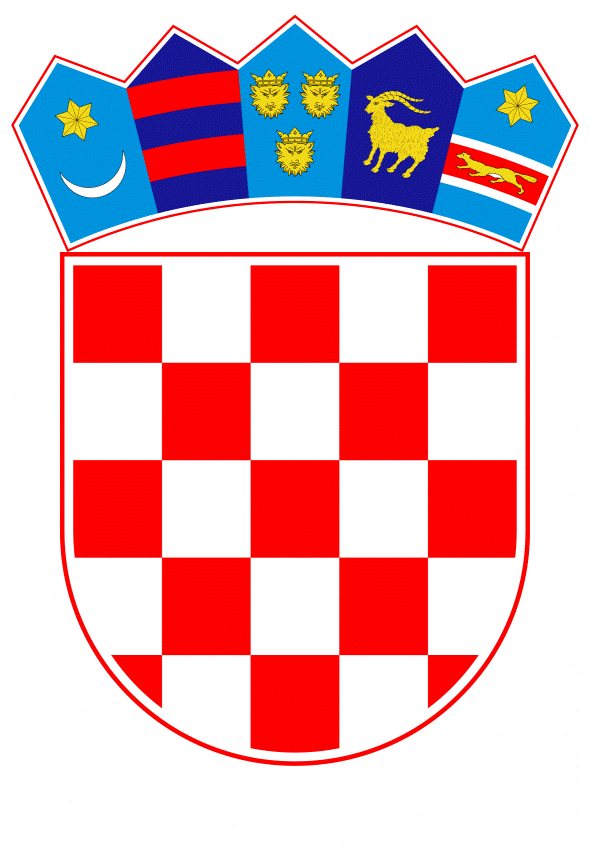 VLADA REPUBLIKE HRVATSKEZagreb, 12. svibnja 2022.______________________________________________________________________________________________________________________________________________________________________________________________________________________________Banski dvori | Trg Sv. Marka 2  | 10000 Zagreb | tel. 01 4569 222 | vlada.gov.hrPrijedlogNa temelju članka 31. stavka 2. Zakona o Vladi Republike Hrvatske („Narodne novine“, br. 150/11., 119/14., 93/16. i 116/18.) i članka 12. stavka 2. Zakona o sustavu strateškog planiranja i upravljanja razvojem Republike Hrvatske („Narodne novine“, broj 123/17.), Vlada Republike Hrvatske je na sjednici održanoj ___________ 2022. donijelaO D L U K U o donošenju Nacionalnog plana za prava djece u Republici Hrvatskoj za razdoblje od 2022. do 2026. godine i Akcijskog plana za prava djece u Republici Hrvatskoj za razdoblje od 2022. do 2024. godineI.Donosi se Nacionalni plan za prava djece u Republici Hrvatskoj za razdoblje od 2022. do 2026. godine i Akcijski plan za prava djece u Republici Hrvatskoj za razdoblje od 2022. do 2024. godine, u tekstu koji je dostavilo Ministarstvo rada, mirovinskoga sustava, obitelji i socijalne politike aktom, KLASA: 011-01/20-02/3, URBROJ: 524-08-02-03/1-22-135, od 20. travnja 2022.II.Zadužuje se Ministarstvo rada, mirovinskoga sustava, obitelji i socijalne politike da o ovoj Odluci izvijesti nadležna tijela, nositelje provedbe posebnih ciljeva iz Nacionalnog plana i mjera iz Akcijskog plana iz točke I. ove Odluke. III.Zadužuje se Ministarstvo rada, mirovinskoga sustava, obitelji i socijalne politike da Nacionalni plan i Akcijski plan iz točke I. ove Odluke objavi na svojim mrežnim stranicama.IV.Ova Odluka stupa na snagu danom donošenja, a objavit će se u „Narodnim novinama“.KLASA: 								PREDSJEDNIK
URBROJ: 
Zagreb, 							    mr. sc. Andrej PlenkovićOBRAZLOŽENJEVlada Republike Hrvatske je donijela Odluku o pokretanju postupka izrade Nacionalnog plana za prava djece u Republici Hrvatskoj, za razdoblje 2021.-2026. godine, klasa: 022-03/21-04/31, urbroj: 50301-04/04-21-3 od 11. veljače 2021.Ministarstvo financija je dopisom Klasa: 552-01/21-01/1, Urbroj: 513-05-01-22-2 od11. siječnja 2022., dalo mišljenje kako je potrebno revidirati Nacrt prijedloga Nacionalnog plana za prava djece za razdoblje od 2021. do 2026. godine i Nacrt prijedloga Akcijskog plana za prava djece za razdoblje od 2021. do 2024. godine, u dijelu aktivnosti koje su se planirale provoditi u 2021. godini. Slijedom toga, predmetni akti strateškog planiranja su revidirani te su izrađeni Prijedlog Nacionalnog plana za prava djece u Republici Hrvatskoj, za razdoblje od 2022. do 2026. godine (u daljnjem tekstu: Nacionalni plan) i Prijedlog Akcijskog plana za prava djece u Republici Hrvatskoj za razdoblje od 2022. do 2024. godine (u daljnjem tekstu: Akcijski plan).Vlada Republike Hrvatske je od 1999. godine u kontinuitetu donosila akte strateškog planiranja za zaštitu i promicanje prava djeteta: Nacionalni program djelovanja za djecu u Republici Hrvatskoj za razdoblje 1999. do 2005. godine; Nacionalni plan aktivnosti za prava i interese djece od 2006. do 2012. godine; Prioritetne aktivnosti za dobrobit djece od 2003. do 2005. godine s ciljem definiranja provedbe Konvenciju o pravima djeteta; Nacionalnu strategiju za prava djece u Republici Hrvatskoj za razdoblje od 2014. do 2020. godine. Nacionalni plan se donosi se sa svrhom daljnjeg promicanja prava djeteta i unapređenja zaštite prava djece u Republici Hrvatskoj, kroz provedbu međunarodnih i nacionalnih standarda na području prava djece te kroz cjeloviti i integrativni pristup pravima djece. Nacionalni plan oslanja se na Strategija Europske unije za prava djece 2021.-2024., kroz i pripadajuće aktivnosti koje su definirana EU Strategijom.Srednjoročne razvojne potrebe i potencijali te cilj Nacionalnog plana u unaprjeđenju javnih politika za zaštitu i promicanje prava djeteta, definirani kroz pet posebnih ciljeva: Suzbijanje diskriminacije i socijalne isključenosti djece; Zaštita djece od svih oblika nasilja; Sudjelovanje djece u odlučivanju na lokalnoj, regionalnoj i nacionalnoj razini; Sustavna potpora za djecu u digitalnom okruženju; Učinkovito i djelotvorno pravosuđe u postupcima koji se odnose na djecu.Posebnim ciljem 1. Suzbijanje diskriminacije i socijalne isključenosti djece, predviđena je provedba sljedećih mjera: unaprjeđenje znanja o mentalnom zdravlju djece kod svih relevantnih dionika stručnjaka u sustavima odgoja i obrazovanja, zdravstva i socijalne skrbi; uvođenje tema iz područja mentalno-zdravstvene pismenosti u sustavu odgoja i obrazovanja; unaprjeđenje rada timova za psihološke krizne intervencije; uključivanje djece u sportsko rekreativne programe i aktivnosti; unaprjeđenje kvalitete života djece kroz sportske aktivnosti; podrška roditeljstvu u obiteljima u riziku; poticanje županija, općina i gradova na osnivanje Vijeća za prevenciju kriminaliteta.Posebnim ciljem 2. Zaštita djece od svih oblika nasilja predviđena je provedba sljedećih mjera: podrška djeci žrtvama i svjedocima kaznenih djela; podrška djeci žrtvama obiteljskog nasilja; edukacija učenika osnovnih i srednjih škola s ciljem sprečavanja nasilja među mladima, nasilja prema ženama i nasilja u obitelji; podrška djeci žrtvama i počiniteljima međuvršnjačkog nasilja; prevencija govora mržnje kod djece; jačanje i promicanje sigurnosti djece u zajednici u okviru prevencije protupravnih i drugih društveno neprihvatljivih ponašanja prema djeci pripadnicima romske nacionalne manjine, kroz senzibilizaciju, informiranje, podizanje svijesti o pojavnim oblicima, samozaštitu kao i osnaživanje u cilju prijavljivanja protupravnih oblika ponašanja; prevencija zlouporabe i ovisnosti o alkoholu, drogama i kocki; provođenje programa radi postizanja učinkovitosti prevencije nasilja na potresom pogođenom području.Posebnim ciljem 3. Sudjelovanje djece u odlučivanju na lokalnoj, regionalnoj i nacionalnoj razini, predviđena je provedba sljedećih mjera: organizacija edukacija za stručnjake u sustavu odgoja i obrazovanja o važnosti participacije djece; kreiranje procedura za uključivanje djece u razvoj i donošenje javnih dokumenata na lokalnoj, regionalnoj i nacionalnoj razini; poticanje gradova na osnivanje i djelovanje dječjih vijeća; poticanje dječje participacije u djelovanju Vijeća korisnika kod pružatelja socijalne usluge smještaja za djecu i Vijeća udomljene djece i mladih. Posebnim ciljem 4. Sustavna potpora za djecu u digitalnom okruženju, predviđena je provedba sljedećih mjera: poticanje preventivnih programa u  odgojno-obrazovnom sustavu usmjerenih na medijsku pismenost; unaprjeđenje sigurnosti i zaštite djece na internetu i društvenim mrežama.Posebnim ciljem 5. Učinkovito i djelotvorno pravosuđe u postupcima koji se odnose na djecu predviđena je provedba sljedećih mjera: unaprjeđenje rada specijaliziranih sudskih odjela za obiteljske predmete; edukacija pravnika na poslovima za djecu i obitelj u centrima za socijalnu skrb; edukacija posebnih skrbnika za zastupanje djeteta u zaštiti osobnih i imovinskih prava.Provedba Nacionalnog plana financirat će se iz sredstava Državnog proračuna u ukupnom iznosu za provedbu mjera iz svih posebnih ciljeva za razdoblje 2022. do 2026. godine: 215.602.500,00 knMjere Akcijskog plana od 2022. do 2024. financirat će se iz sredstava Državnog proračuna u ukupnom iznosu za provedbu mjera iz svih posebnih ciljeva za razdoblje 2022. do 2024. ukupno 117.361.500,00 kn.; od toga u 2022. ukupno 19.120.500,00 kn; u 2023. ukupno 49.120.500,00 kn, u 2024. ukupno 49.120.500,00 kn. Poseban cilj 1: Suzbijanje diskriminacije i socijalne isključenosti djece Mjere Akcijskog plana od 2022. do 2024.g. financirat će se iz sredstava Državnog proračuna za razdoblje 2022. do 2024. u ukupnom iznosu od 111.673.500,00 kn, dok se za ukupno razdoblje provedbe mjera iz prvog posebnog cilja do 2026. godine planira utrošiti iznos od 206.122.500,00 kn, iz sredstava Ministarstva rada, mirovinskoga sustava, obitelji i socijalne politike, Ministarstva znanosti i obrazovanja i Agencije za odgoj i obrazovanje, Ministarstva zdravstva unutar redovnih sredstava Hrvatskog zavoda za zdravstveno osiguranje, Ministarstva turizma i sporta, i sredstava koja će biti  osigurana po usvajanju novih operativnih programa unutar nove EU financijske perspektive 2021- 2027. te sredstava Ministarstva unutarnjih poslova.Poseban cilj 2: Zaštita djece od svih oblika nasilja Mjere Akcijskog plana od 2022. do 2024.g. financirat će se iz sredstava Državnog proračuna u ukupnom iznosu za provedbu mjera za razdoblje 2022. do 2024. godine od 4.125.000,00 kn, dok se za ukupno razdoblje provedbe mjera iz drugog posebnog cilja do 2026. godine planira utrošiti iznos od 6.875.000,00  kn, iz sredstava Ministarstva rada, mirovinskoga sustava, obitelji i socijalne politike, Ministarstva unutarnjih poslova i Ministarstva znanosti i obrazovanja. Poseban cilj 3: Sudjelovanje djece u odlučivanju na lokalnoj, regionalnoj i nacionalnoj razini Mjere Akcijskog plana od 2022. do 2024., financirat će se iz sredstava Državnog proračuna u ukupnom iznosu za provedbu mjera iz trećeg posebnog cilja za razdoblje 2022. do 2024. godine u iznosu od 1.173.000,00 kn, dok se za ukupno razdoblje provedbe mjera iz trećeg posebnog cilja do 2026. godine planira utrošiti iznos od 1.955.000,00 kn, iz sredstava Ministarstva znanosti i obrazovanja i Agencije za odgoj i obrazovanje te Ministarstva rada, mirovinskoga sustava, obitelji i socijalne politike.Posebni cilj 4. Sustavna podrška djeci u digitalnom okuženjuMjere Akcijskog plana od 2022. do 2024.g. financirat će se iz sredstava Državnog proračuna u ukupnom iznosu za provedbu mjera iz četvrtog posebnog cilja za razdoblje 2022. do 2024. godine u iznosu od 270.000,00 kn, dok se za ukupno razdoblje provedbe mjera iz četvrtog posebnog cilja do 2026. godine planira utrošiti iznos od 450.000,00 kn, iz sredstava Ministarstva znanosti i obrazovanja i Ministarstva unutarnjih poslova. Poseban cilj 5: Učinkovito i djelotvorno pravosuđe u postupcima koji se odnose na djecu  Mjere Akcijskog plana od 2022. do 2024.g. financirat će se iz sredstava Državnog proračuna u ukupnom iznosu za provedbu mjera iz petog posebnog cilja za razdoblje 2022. do 2024. godine u iznosu od: 120.000,00 kn, dok se za ukupno razdoblje provedbe mjera iz petog posebnog cilja do 2026. godine planira utrošiti iznos od 200.000,00  kn, iz sredstava Ministarstva pravosuđa i uprave i Ministarstva rada, mirovinskoga sustava, obitelji i socijalne politike.Predlagatelj:Ministarstvo rada, mirovinskoga sustava, obitelji i socijalne politike Predmet:Prijedlog odluke o donošenju Nacionalnog plana za prava djece u Republici Hrvatskoj za razdoblje od 2022. do 2026. godine i Akcijskog plana za prava djece u Republici Hrvatskoj za razdoblje od 2022. do 2024. godine 